Hisham Hisham.359589@2freemail.com  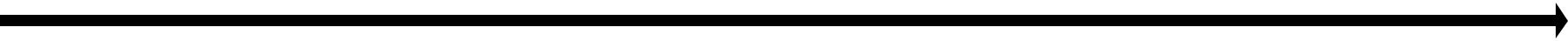 CAREER OBJECTIVE: To be a part of an organization that offers me challenging opportunities to utilize my expertise. My strengths are persistence & accomplish goals.Educational Qualification:Experience:Worked as Medical Lab technologist in Haematology & Biochemistry lab in Moses Medical Laboratory, Thrissur, and Kerala since 2011.Responsibilities:Pre analytical processing of samplesLabelling, separation of samples, reception, attending telephone calls, sample tracking, arranging the transport of referral samples, Data entry of request form, Centrifugation of samples, preparation of Blood film slides and staining.Analytical section of laboratory:Prioritisation and processing of samples in Haematology- Blood Transfusion and Biochemistry.Maintenance, troubleshooting of analysersHaem &BT– Sysmex XN series, 5100, 2100, Vesmatic ESR, Ortho Biovue Innova. Routine blood bank work such as Blood Grouping, Antibody screen, Antibody identification, Crossmatching, Kleihauer etc, dealing with Bleeder protocols in Blood bank, Stock update, stock management, validation procedures in laboratory.Biochemistry - I have experience in various machines like Roche, Bayer, Radiometer, TOSOH (HPLC), GC, SDS PAGE, RSD 800, etc. I am doing out of hour’s duty and am a confident alone worker and also a good team player. I am also in-charge of the analysers (Near patient testing) for Glucose meters and Haemoglobin analyser (Hemocue) in the wards & Operation Theatre.Research Experience:Undergone a four months research project work based on the α- Tocopherol and Ascorbic acid levels in liver diseases, it’s a detailed study based on biochemical and clinical relevance to assess the levels of both vitamins in patients where the liver functions were compromised. 30 liver patients were identified and included on the basis of liver function parameters, to analyze the antioxidants levels in liver diseases, under the guidance of Dr. R. Krishnaprasad, Assistant Professor, Department of Biochemistry, Amrita Institute of Medical Sciences (AIMS) for the completion of Masters.DeclarationI hereby certify that the above information are true and correct to the best of my knowledge and can be supported by original certificates / documents on demand.1.University of East London (UK): Post Graduate Certificate in Biomedical SciencesUniversity of East London (UK): Post Graduate Certificate in Biomedical Sciences2.University of Calicut (INDIA):M. Sc. Medical Biochemistry3.University of Calicut (INDIA):B. Sc. Biochemistry